Fecha de 2021Nombre del colegioEdición N°XNombre del colegioTÍTULO DEL BOLETÍNTÍTULO DEL BOLETÍNTÍTULO DEL BOLETÍNTÍTULO DEL BOLETÍNTÍTULO DEL BOLETÍNTÍTULO DEL BOLETÍNTitular de la noticiaTitular de la noticiaTitular de la noticiaSubtítulo (opcional)Subtítulo (opcional)Subtítulo (opcional)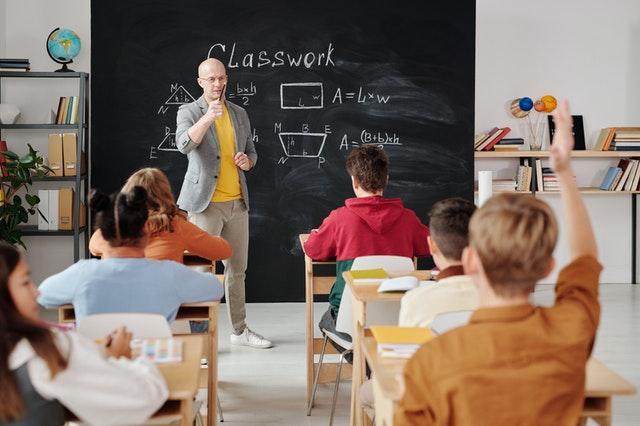 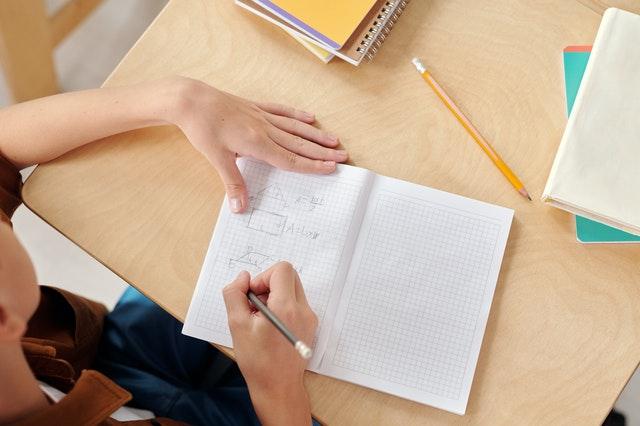 Escribe aquí el texto del lead, un elemento que cumple la función de proporcionar información breve y fundamental de la noticia para que los lectores puedan hacerse una idea del contenido.Escribe aquí el texto del lead, un elemento que cumple la función de proporcionar información breve y fundamental de la noticia para que los lectores puedan hacerse una idea del contenido.Escribe aquí el texto del lead, un elemento que cumple la función de proporcionar información breve y fundamental de la noticia para que los lectores puedan hacerse una idea del contenido.Titular de la noticia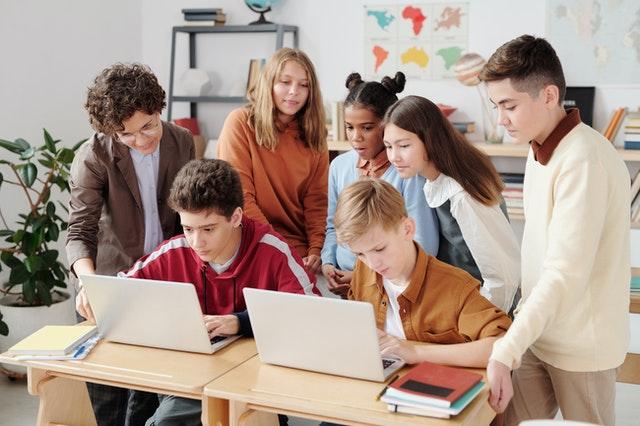 Tabla de contenidoTitular …… 2Titular …… 2Titular …… 3Titular …… 3Pág. 1Subtítulo (opcional)Tabla de contenidoTitular …… 2Titular …… 2Titular …… 3Titular …… 3Pág. 1Escribe aquí el texto del lead, un elemento que cumple la función de proporcionar información breve y fundamental de la noticia para que los lectores puedan hacerse una idea del contenido.Tabla de contenidoTitular …… 2Titular …… 2Titular …… 3Titular …… 3Pág. 1Escribe aquí el texto del lead, un elemento que cumple la función de proporcionar información breve y fundamental de la noticia para que los lectores puedan hacerse una idea del contenido.Tabla de contenidoTitular …… 2Titular …… 2Titular …… 3Titular …… 3Pág. 1Escribe aquí el texto del lead, un elemento que cumple la función de proporcionar información breve y fundamental de la noticia para que los lectores puedan hacerse una idea del contenido.Tabla de contenidoTitular …… 2Titular …… 2Titular …… 3Titular …… 3Pág. 1Titular de la noticiaTitular de la noticiaSubtítulo Subtítulo Escribe el texto del cuerpo de la noticia, se refiere a los bloques de texto que desarrollan la noticia, desde los aspectos más importantes como qué, quién, dónde y cuándo, hasta información secundaria como por qué y cómo. Resulta fundamental revisar que la redacción sea clara y fácil de entender. Conviene evitar las oraciones muy complejas.Además, para no aburrir al lector se pueden incorporar subtítulos después de cierta cantidad de texto. Esto atrae la atención sobre aspectos específicos de la noticia y permite destacar información importante que tal vez no entra en el tema principal de la noticia.SubtítuloTitular de la noticiaEscribe el texto del cuerpo de la noticia, se refiere a los bloques de texto que desarrollan la noticia, desde los aspectos más importantes como qué, quién, dónde y cuándo, hasta información secundaria como por qué y cómo. Resulta fundamental revisar que la redacción sea clara y fácil de entender. Conviene evitar las oraciones muy complejas.SubtítuloEscribe el texto del cuerpo de la noticia, se refiere a los bloques de texto que desarrollan la noticia, desde los aspectos más importantes como qué, quién, dónde y cuándo, hasta información secundaria como por qué y cómo. Resulta fundamental revisar que la redacción sea clara y fácil de entender. Conviene evitar las oraciones muy complejas.Escribe el texto del cuerpo de la noticia, se refiere a los bloques de texto que desarrollan la noticia, desde los aspectos más importantes como qué, quién, dónde y cuándo, hasta información secundaria como por qué y cómo. Resulta fundamental revisar que la redacción sea clara y fácil de entender. Conviene evitar las oraciones muy complejas.Escribe el texto del cuerpo de la noticia, se refiere a los bloques de texto que desarrollan la noticia, desde los aspectos más importantes como qué, quién, dónde y cuándo, hasta información secundaria como por qué y cómo. Resulta fundamental revisar que la redacción sea clara y fácil de entender. Conviene evitar las oraciones muy complejas.Escribe el texto del cuerpo de la noticia, se refiere a los bloques de texto que desarrollan la noticia, desde los aspectos más importantes como qué, quién, dónde y cuándo, hasta información secundaria como por qué y cómo. Resulta fundamental revisar que la redacción sea clara y fácil de entender. Conviene evitar las oraciones muy complejas.SubtítuloEscribe el texto del cuerpo de la noticia, se refiere a los bloques de texto que desarrollan la noticia, desde los aspectos más importantes como qué, quién, dónde y cuándo, hasta información secundaria como por qué y cómo. Resulta fundamental revisar que la redacción sea clara y fácil de entender. Conviene evitar las oraciones muy complejas.Escribe el texto del cuerpo de la noticia, se refiere a los bloques de texto que desarrollan la noticia, desde los aspectos más importantes como qué, quién, dónde y cuándo, hasta información secundaria como por qué y cómo. Resulta fundamental revisar que la redacción sea clara y fácil de entender. Conviene evitar las oraciones muy complejas.Además, para no aburrir al lector se pueden incorporar subtítulos después de cierta cantidad de texto. Esto atrae la atención sobre aspectos específicos de la noticia y permite destacar información importante que tal vez no entra en el tema principal de la noticia.Escribe el texto del cuerpo de la noticia, se refiere a los bloques de texto que desarrollan la noticia, desde los aspectos más importantes como qué, quién, dónde y cuándo, hasta información secundaria como por qué y cómo. Resulta fundamental revisar que la redacción sea clara y fácil de entender. Conviene evitar las oraciones muy complejas.Escribe el texto del cuerpo de la noticia, se refiere a los bloques de texto que desarrollan la noticia, desde los aspectos más importantes como qué, quién, dónde y cuándo, hasta información secundaria como por qué y cómo. Resulta fundamental revisar que la redacción sea clara y fácil de entender. Conviene evitar las oraciones muy complejas.Además, para no aburrir al lector se pueden incorporar subtítulos después de cierta cantidad de texto. Esto atrae la atención sobre aspectos específicos de la noticia y permite destacar información importante que tal vez no entra en el tema principal de la noticia.Escribe el texto del cuerpo de la noticia, se refiere a los bloques de texto que desarrollan la noticia, desde los aspectos más importantes como qué, quién, dónde y cuándo, hasta información secundaria como por qué y cómo. Resulta fundamental revisar que la redacción sea clara y fácil de entender. Conviene evitar las oraciones muy complejas.Pág. 2Titular de la noticiaTitular de la noticiaSubtítulo Subtítulo Escribe el texto del cuerpo de la noticia, se refiere a los bloques de texto que desarrollan la noticia, desde los aspectos más importantes como qué, quién, dónde y cuándo, hasta información secundaria como por qué y cómo. Resulta fundamental revisar que la redacción sea clara y fácil de entender. Conviene evitar las oraciones muy complejas.Además, para no aburrir al lector se pueden incorporar subtítulos después de cierta cantidad de texto. Esto atrae la atención sobre aspectos específicos de la noticia y permite destacar información importante que tal vez no entra en el tema principal de la noticia.Escribe el texto del cuerpo de la noticia, se refiere a los bloques de texto que desarrollan la noticia, desde los aspectos más importantes como qué, quién, dónde y cuándo, hasta información secundaria como por qué y cómo. Resulta fundamental revisar que la redacción sea clara y fácil de entender. Conviene evitar las oraciones muy complejas.Además, para no aburrir al lector se pueden incorporar subtítulos después de cierta cantidad de texto. Esto atrae la atención sobre aspectos específicos de la noticia y permite destacar información importante que tal vez no entra en el tema principal de la noticia.SubtítuloTitular de la noticiaEscribe el texto del cuerpo de la noticia, se refiere a los bloques de texto que desarrollan la noticia, desde los aspectos más importantes como qué, quién, dónde y cuándo, hasta información secundaria como por qué y cómo. Resulta fundamental revisar que la redacción sea clara y fácil de entender. Conviene evitar las oraciones muy complejas.SubtítuloEscribe el texto del cuerpo de la noticia, se refiere a los bloques de texto que desarrollan la noticia, desde los aspectos más importantes como qué, quién, dónde y cuándo, hasta información secundaria como por qué y cómo. Resulta fundamental revisar que la redacción sea clara y fácil de entender. Conviene evitar las oraciones muy complejas.Escribe el texto del cuerpo de la noticia, se refiere a los bloques de texto que desarrollan la noticia, desde los aspectos más importantes como qué, quién, dónde y cuándo, hasta información secundaria como por qué y cómo. Resulta fundamental revisar que la redacción sea clara y fácil de entender. Conviene evitar las oraciones muy complejas.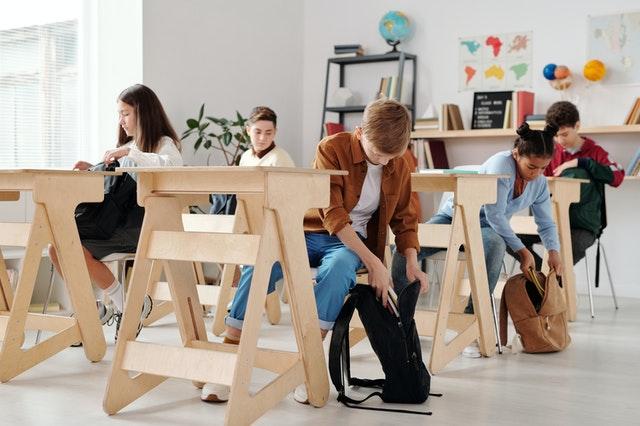 Escribe el texto del cuerpo de la noticia, se refiere a los bloques de texto que desarrollan la noticia, desde los aspectos más importantes como qué, quién, dónde y cuándo, hasta información secundaria como por qué y cómo. Resulta fundamental revisar que la redacción sea clara y fácil de entender. Conviene evitar las oraciones muy complejas.Escribe el texto del cuerpo de la noticia, se refiere a los bloques de texto que desarrollan la noticia, desde los aspectos más importantes como qué, quién, dónde y cuándo, hasta información secundaria como por qué y cómo. Resulta fundamental revisar que la redacción sea clara y fácil de entender. Conviene evitar las oraciones muy complejas.SubtítuloEscribe el texto del cuerpo de la noticia, se refiere a los bloques de texto que desarrollan la noticia, desde los aspectos más importantes como qué, quién, dónde y cuándo, hasta información secundaria como por qué y cómo. Resulta fundamental revisar que la redacción sea clara y fácil de entender. Conviene evitar las oraciones muy complejas.Escribe el texto del cuerpo de la noticia, se refiere a los bloques de texto que desarrollan la noticia, desde los aspectos más importantes como qué, quién, dónde y cuándo, hasta información secundaria como por qué y cómo. Resulta fundamental revisar que la redacción sea clara y fácil de entender. Conviene evitar las oraciones muy complejas.Además, para no aburrir al lector se pueden incorporar subtítulos después de cierta cantidad de texto. Esto atrae la atención sobre aspectos específicos de la noticia y permite destacar información importante que tal vez no entra en el tema principal de la noticia.Escribe el texto del cuerpo de la noticia, se refiere a los bloques de texto que desarrollan la noticia, desde los aspectos más importantes como qué, quién, dónde y cuándo, hasta información secundaria como por qué y cómo. Resulta fundamental revisar que la redacción sea clara y fácil de entender. Conviene evitar las oraciones muy complejas.Escribe el texto del cuerpo de la noticia, se refiere a los bloques de texto que desarrollan la noticia, desde los aspectos más importantes como qué, quién, dónde y cuándo, hasta información secundaria como por qué y cómo. Resulta fundamental revisar que la redacción sea clara y fácil de entender. Conviene evitar las oraciones muy complejas.Además, para no aburrir al lector se pueden incorporar subtítulos después de cierta cantidad de texto. Esto atrae la atención sobre aspectos específicos de la noticia y permite destacar información importante que tal vez no entra en el tema principal de la noticia.Escribe el texto del cuerpo de la noticia, se refiere a los bloques de texto que desarrollan la noticia, desde los aspectos más importantes como qué, quién, dónde y cuándo, hasta información secundaria como por qué y cómo. Resulta fundamental revisar que la redacción sea clara y fácil de entender. Conviene evitar las oraciones muy complejas.Pág. 3